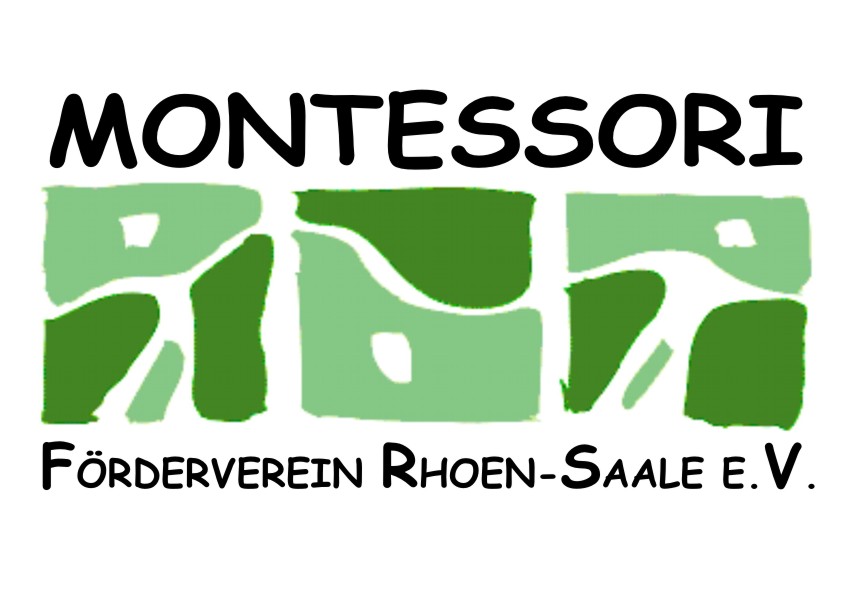 Montessori Förderverein Rhoen-Saale e.V.Kreuzbergstraße 2b97657 SandbergAntrag auf MitgliedschaftHiermit beantrage(n) ich / wir die Aufnahme in den Montessori Förderverein Rhoen – Saale e.V.	Ich/Wir zahle(n) den Jahresbeitrag für die Mitgliedschaft von z.Zt. 	50,00 €	Ich/Wir möchte(n) einen höheren Beitrag beisteuern, in Höhe von 	€Name:Straße:PLZ Ort:Telefon:Fax:Email:Ich bin damit einverstanden, dass aktuelle Vereinsmitteilungen an meine angegebene Email oder an meine Faxnummer geschickt werden. Ich bin damit einverstanden, dass meine oben angegebenen Daten im Mitglieder-Adressverzeichnis aufgenommen werden.Ort, Datum						UnterschriftSEPA-Lastschriftmandat (wiederkehrende Zahlungen)Hiermit ermächtige ich den Montessori Förderverein Rhön-Saale bis auf Widerruf den oben angegebenen Betrag von meinem Konto einzuziehen. Zugleich weise ich mein Kreditinstitut an, die auf mein Konto gezogene Lastschrift einzulösen. Ich kann innerhalb von 8 Wochen, beginnend mit dem Belastungsdatum, die Erstattung des belasteten Betrages verlangen. Es gelten dabei die mit meinem Kreditinstitut vereinbarten Bedingungen.Gläubiger-ID: DE09ZZZ00001308434				Mandatsreferenz:Kontoinhaber(falls abweichend):IBAN:								BIC:								Beginnt die IBAN mit DE, kann die Angabe BIC entfallenOrt, Datum			Unterschrift